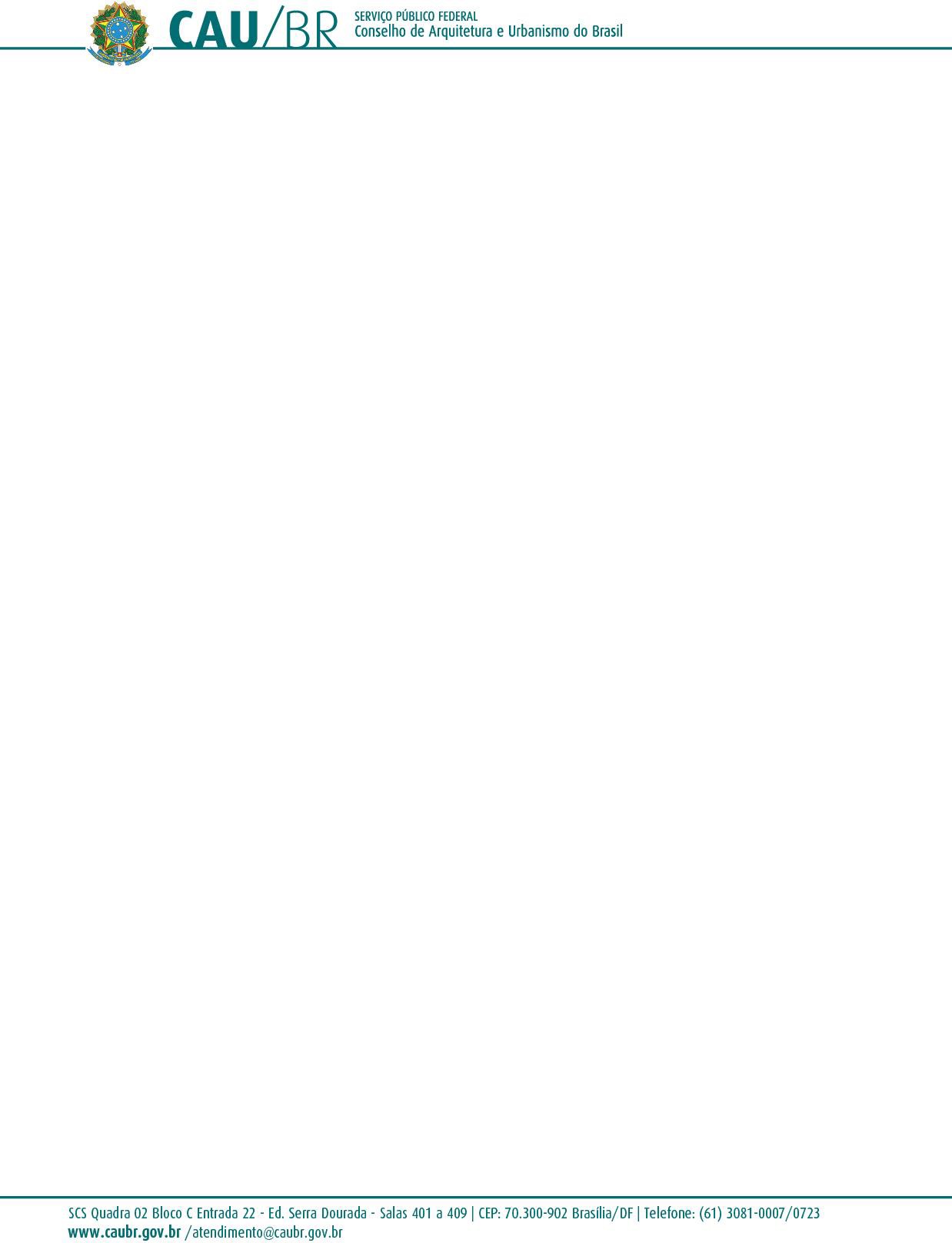 RESOLUÇÃO N° 23, DE 4 DE MAIO DE 2012Revogada pela Resolução nº 94, de 2014Regulamenta a concessão de patrocínios pelo Conselho de Arquitetura e Urbanismo do Brasil (CAU/BR) e dá outras providências.O Conselho de Arquitetura e Urbanismo do Brasil (CAU/BR), no exercício das competências e prerrogativas de que tratam o art. 28, incisos II, VI e XI da Lei n° 12.378, de 31 de dezembro de 2010, e os artigos 15 e 29, incisos X, XIV e XXXII do Regimento Geral Provisório, e de acordo com a deliberação adotada na Sessão Plenária Ordinária n° 6, realizada nos dias 3 e 4 de maio de 2012;RESOLVE:OBJETIVO, ABRANGÊNCIA E CONCEITOSArt. 1° Esta Resolução disciplina os procedimentos para apresentação, análise e deliberação sobre a concessão de patrocínios pelo Conselho de Arquitetura e Urbanismo do Brasil (CAU/BR) a projetos de terceiros.Art. 2° No âmbito do CAU/BR ficam assim entendidos os seguintes termos:patrocínio: é o apoio financeiro concedido a projetos de responsabilidade de terceiros, que contribuam para promover a produção e a difusão do conhecimento, estimular o desenvolvimento e a consolidação do ensino e do exercício profissional bem como consolidar a imagem dos Conselhos de Arquitetura e Urbanismo e o seu compromisso com o fortalecimento da Arquitetura e Urbanismo;proposta: é o documento apresentado pelo proponente ao CAU/BR, contendo informações suficientes para avaliação da relevância da proposta e da conveniência de concessão de patrocínio;projeto: é a descrição detalhada das ações que serão realizadas com início e término definidos, e que, para efeito de concessão de patrocínio pelo CAU/BR, obedece às exigências e orientações desta Resolução;contrapartida: é o benefício oferecido pelo proponente ao CAU/BR em decorrência do patrocínio concedido;retorno institucional: é o resultado decorrente de patrocínio concedido, que contribua para o desenvolvimento da Arquitetura e Urbanismo e a promoção da imagem dos Conselhos de Arquitetura e Urbanismo perante seu público de interesse.Art. 3° A concessão de patrocínios pelo CAU/BR será admitida exclusivamente para as proposta e projetos que estejam em conformidade com a Lei n° 12.378, de 31 de dezembro de 2010, e com o Regimento Geral do CAU/BR.1ABRANGÊNCIA E MODALIDADES DO PATROCÍNIOArt. 4° A concessão de patrocínio pelo CAU/BR deve observar as seguintes orientações:- poderão ser patrocinados os projetos:que tenham relevância para o seu público-alvo;de âmbito regional, nacional ou internacional, que disseminem informações e promovam o conhecimento e o fortalecimento da Arquitetura e Urbanismo;- não poderão ser patrocinados os projetos:em desacordo com a sua missão institucional e finalidade do CAU/BR;que não evidenciem benefícios para a Arquitetura e Urbanismo;cujo proponente tenha prestação de contas de patrocínio anterior não aprovada, ou inconclusa, ou esteja inadimplente perante o CAU/BR, qualquer que seja a motivação;cujo proponente seja pessoa física;realizado, organizado ou coordenado pelo próprio CAU/BR ou por CAU/UF.Parágrafo único. Serão considerados projetos regionais aqueles que envolvam, no mínimo, três Unidades da Federação.Art. 5° O CAU/BR publicará anualmente edital de chamada para apresentação de projetos de= patrocínio e publicará a relação das propostas aprovadas.Art. 6° O CAU/BR poderá patrocinar projetos relevantes para o desenvolvimento da Arquitetura e Urbanismo assim classificados:eventos: feiras, encontros profissionais, palestras, cursos, conferências, seminários, congressos, premiações e atividades afins;publicações: livros e outras publicações cujos conteúdos colaborem para fomentar a Arquitetura e o Urbanismo e disseminar informações relevantes para o segmento;produções: audiovisuais e exposições.Art. 7° O CAU/BR poderá patrocinar projetos de terceiros que contemplem pelo menos um dos seguintes objetivos:promova a produção de conhecimento que oriente o exercício profissional e o seu aperfeiçoamento, prioritariamente;2promova e o desenvolvimento e o fortalecimento do ensino e do exercício profissional da Arquitetura e Urbanismo;potencializem a conquista e ampliação do campo de atuação profissional;promovam a produção e disseminação de material técnico/profissional de interesse da arquitetura e urbanismo;promovam a articulação e fortalecimento das entidades de Arquitetura e Urbanismo;ampliem a visibilidade institucional e fortaleçam a imagem do CAU/BR;sensibilizem, informem, eduquem e difundam conhecimentos e/ou troca de experiências com vista ao desenvolvimento, modernização e fortalecimento da Arquitetura e Urbanismo.Art. 8° Os projetos em que haja solicitação de patrocínio deverão obedecer às orientações expressas nesta Resolução e deverão conter:- apresentação do proponente;- apresentação do projeto;- objetivos do evento, projeto ou ação;- público-alvo;- abrangência geográfica;- contribuições do evento ou ação para o segmento da Arquitetura e Urbanismo;- históricos de apoios anteriores concedidos pelo CAU/BR;- programação ou roteiro definitivo ou provisório;- valor solicitado;- estimativas de custos gerais para realização do evento ou ação;- plano de divulgação;- contrapartidas ou proposta de retorno institucional;- dados bancários da empresa, entidade ou instituição proponente para depósito do patrocínio solicitado;- potenciais parceiros e/ou parcerias confirmadas;3- identificação do ou dos responsáveis pelo projeto;- layouts ou artes finais das peças gráficas e eletrônicas de divulgação do evento ou ação, com suas características técnicas e com a proposta de aplicação da logomarca do CAU/BR.Art. 9° As propostas que contemplarem espaço para auditório ou área de exposição para montagem de estande do CAU/BR deverão ser enviadas contendo, além das informações solicitadas no item anterior, os seguintes documentos:- planta geral do local do evento, se houver;- planta do pavilhão de exposição, com a localização do espaço destinado ao CAU/BR e a indicação dos expositores ao entorno;- planta do estande a ser ocupado pelo CAU/BR;- descritivo da montagem e infraestrutura que será disponibilizada ao patrocinador.Art. 10. A análise técnica dos projetos com solicitação de patrocínio será realizada pelo Conselho Diretor do CAU/BR com apoio das comissões afins aos respectivos projetos.Parágrafo único. Projetos especiais deverão ser apreciados pelo plenário do CAU/BR.Art. 11. O CAU/BR somente analisará projetos cujos proponentes apresentem declaração de habilitação jurídica e de regularidade fiscal.Parágrafo único. Os proponentes previamente cadastrados, cuja documentação se encontrar com prazos válidos até a realização do evento, ficam dispensados da apresentação da documentação de regularidade prevista neste artigo.DAS CONTRAPARTIDASArt. 12. As contrapartidas oferecidas pelos patrocinados apoiarão a decisão do CAU/BR quanto ao valor do investimento.Art. 13. Para a concessão do patrocínio o CAU/BR analisará as propostas de retorno institucional baseando-se na relevância das contrapartidas oferecidas e nos potenciais benefícios diretos e/ou indiretos para a Arquitetura e Urbanismo, tais como:- em eventos:cessão de espaço para exposição de empreendimentos de Arquitetura e Urbanismo;desconto ou gratuidade para participação de arquitetos e urbanistas;realização de palestras sobre temas de interesse da Arquitetura e Urbanismo;4cessão de espaço para o CAU/BR realizar palestras incluindo a mobilização do público participante;cessão de espaço para o CAU/BR realizar rodadas de negócios, com infraestrutura;cessão de espaço para exposição em estande institucional, com infraestrutura;cessão de espaço para veiculação de vídeos do CAU/BR na abertura do evento, intervalos e/ou na abertura de cada sessão;cessão de espaço para participação de representantes do CAU/BR na mesa de abertura solene com direito à fala;cessão de espaço para participação de representantes do CAU/BR como palestrantes, painelistas, mediadores etc;aplicação da marca CAU/BR nas peças de divulgação do evento ou ação;exposição da marca CAU/BR nos anúncios em jornal, televisão, rádio, revista, internet, outdoor, busdoor e outras mídias;aplicação da marca CAU/BR nas peças de comunicação visual do evento (banners, cartazes e congêneres);exposição da marca CAU/BR no site do evento e/ou no site do proponente;citação do CAU/BR na divulgação do evento ou ação para a imprensa;cessão de cotas de inscrições e/ou credenciais;cessão do mailing dos participantes no evento patrocinado, em arquivo digital e com autorização de uso conforme interesse do CAU/BR;conteúdos que colaborem para fomentar e disseminar informações de interesse da Arquitetura e Urbanismo;outras formas de contrapartida, que deverão ser discriminadas em cada item;- em publicações:conteúdo editorial relevante para a Arquitetura e Urbanismo;acessibilidade de arquitetos e urbanistas ao conteúdo editado, incluindo descontos ou gratuidade;cessão de espaço em livro para veiculação de texto do CAU/BR;5exposição da marca CAU/BR;cessão de cotas para o CAU/BR;autorização, dos autores ou quem de direito, para download, da publicação no site do CAU/BR;cessão de espaço para participação do CAU/BR na solenidade de lançamento;tiragem e estratégia de distribuição;outras formas de contrapartida, que deverão ser discriminadas em cada item;- em ações diversas:conteúdo editorial relevante para a Arquitetura e Urbanismo;acesso de arquitetos e urbanistas às atividades do projeto;outras formas de contrapartida, que deverão ser discriminadas em cada item.Parágrafo único. No âmbito dos acordos de patrocínio aplicar-se-ão, ainda, as seguintes disposições:- o proponente deverá comprovar, junto ao CAU/BR, a realização do objeto patrocinado e o cumprimento de todas as contrapartidas pactuadas;- a assessoria de marketing e comunicação ou o setor correspondente do CAU/BR fiscalizará os projetos patrocinados avaliando a efetividade da parceria;- a prestação de contas do proponente, contemplando o mencionado nos itens I e II anteriores, além de fotos e material de divulgação, deverá ser entregue, também, em arquivo digital.DA FORMALIZAÇÃOArt. 14. A formalização da concessão do patrocínio obedecerá ao fluxo de processo inerente a cada modalidade e ocorrerá com a assinatura do instrumento jurídico estabelecido pelo CAU/BR.Art. 15. A relação jurídica somente será formalizada após a entrega, no prazo estabelecido, dos seguintes documentos:- ato constitutivo, contrato social ou estatuto social com as alterações, se houver, devidamente registrados nos órgãos competentes;- ata de eleição e/ou ato de designação das pessoas habilitadas a representar a pessoa jurídica, se for o caso;- prova de inscrição no Cadastro Nacional de Pessoa Jurídica;6- prova de inscrição nos cadastros estadual e municipal de contribuintes, se houver;- carteira de identidade e prova de inscrição no Cadastro de Pessoas Físicas do Ministério da Fazenda (CPF/MF) dos representantes legais da pessoa jurídica;- provas de regularidade fiscal, sendo:certidão conjunta negativa de débitos relativos a tributos e contribuições federais e a dívida ativa da União, expedida pelo órgão da Receita Federal do Brasil;certidão negativa de débitos relativos às contribuições previdenciárias e às de terceiros, expedida pelo órgão da Receita Federal do Brasil;certificado de regularidade para com o Fundo de Garantia por Tempo de Serviço (FGTS), expedida pela Caixa Econômica Federal;certidões negativas de tributos estaduais e municipais, ou, em se tratando de contribuinte isento, cópia do documento de isenção, emitidos pelo órgão competente do Estado e do Município, ou declaração assinada pelo representante legal.§ 1° As certidões extraídas da Internet deverão estar acompanhadas de suas respectivas certificações, que serão obtidas no mesmo site.§ 2° A regularidade fiscal poderá ser substituída pelo Sistema de Cadastro Unificado de Fornecedores (SICAF) do governo federal.Art. 16. A análise da documentação de proponentes estrangeiros, para eventos a serem realizados no exterior, considerarão as peculiaridades de cada país.REPASSE DE RECURSOSArt. 17. A liberação dos recursos de patrocínio estará condicionada:- ao cumprimento das cláusulas estipuladas no instrumento jurídico firmado entre o CAU/BR e a patrocinada;- à validade das certidões de regularidade fiscal apresentadas.Art. 18. A falta de comprovação de qualquer item estabelecido como contrapartida ou a alocação de contrapartida em montante aquém do estabelecido do instrumento jurídico implicará redução proporcional da participação do CAU/BR, ficando o patrocinado obrigado a restituir o valor excedente.DISPOSIÇÕES FINAISArt. 19. A alocação de recursos pelo CAU/BR ficará limitada aos seguintes montantes:7- até R$ 20.000,00 (vinte mil reais), para eventos e ações de âmbito municipal ou estadual;- até R$ 35.000,00 (trinta e cinco mil reais), para eventos e ações de âmbito regional ou nacional;- até R$ 50.000,00 (cinquenta mil reais), para eventos e ações de âmbito internacional.Parágrafo único. As participações do CAU/BR ficarão, ainda, sujeitas aos seguintes limites:I - não poderão ultrapassar 5% (cinco por cento) da receita anual do CAU/BR; II - não poderá ser superior a 50% (cinquenta por cento) do orçamento global da ação ou evento, conforme o plano de trabalho ou projeto apresentado em cada caso. Art.  20.  Sem  prejuízo  da  guarda  documental  a  cargo  do  CAU/BR,  os  patrocinados  ficarão responsáveis  pela  guarda  dos  documentos  originais  referentes  aos  patrocínios  concedidos,  só podendo  eliminá-los  depois  de  decorrido  o  período  de  5  (cinco)  anos  após  a  aprovação  da prestação de contas. Art. 21. Esta Resolução entra em vigor na data de sua publicação, revogando-se as disposições em contrário.Brasília, 4 de maio de 2012.HAROLDO PINHEIRO VILLAR DE QUEIROZPresidente do CAU/BR(Publicada no Diário Oficial da União, Edição n° 96, Seção 1, de 18 de maio de 2012; Retificada no Diário Oficial da União, Edição nº 136, Seção 1, de 16 de julho de 2012)8